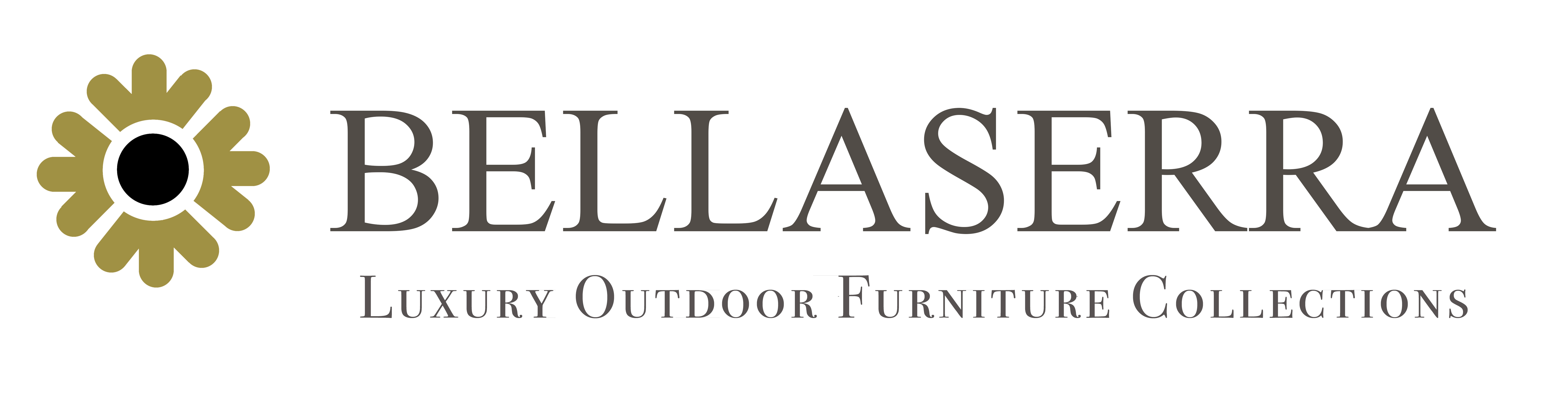 Azalea Storage Coffee Table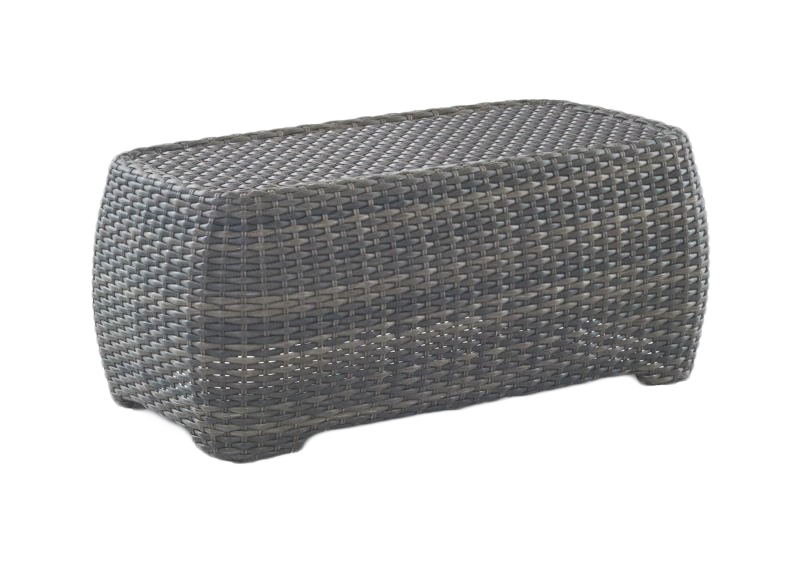 SKU: AZ36002Product SummaryMaterial: WickerFinishes: #8 Driftwood Flat & #18 Truffle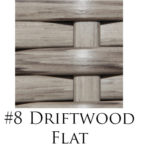 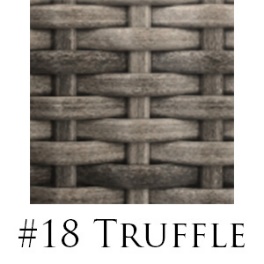 Item SKU: AZ36002+ Finish #Dimensions: 46" L x 25" W x 20" H